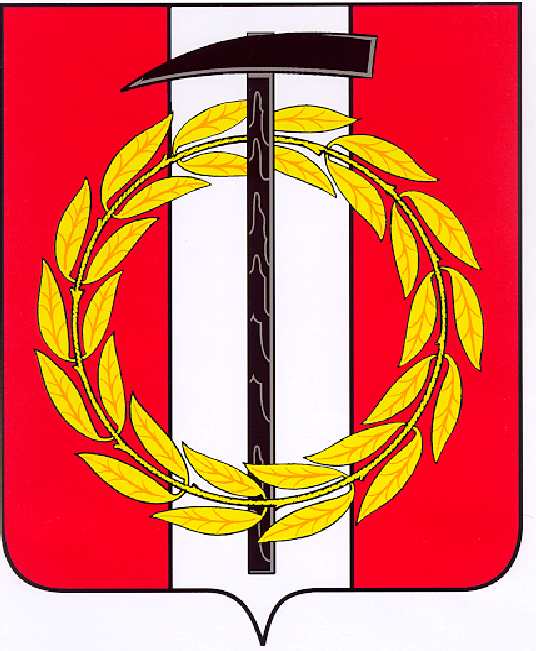 Собрание депутатов Копейского городского округаЧелябинской областиРЕШЕНИЕ        25.02.2021               142от _______________№_____О назначении собранияпо инициативным проектам«По обеспечению противопожарнойбезопасности и устройству пожарныхлестниц (ул. Кожевникова,17) и (пр. Победы 24)»В соответствии с Федеральным законом от 06 октября 2003 года №131-ФЗ «Об общих принципах организации местного самоуправления в Российской Федерации», руководствуясь Уставом муниципального образования  «Копейский городской округ», решением Собрания депутатов Копейского городского округа от 27.01.2021 №102-МО «Об утверждении Порядка проведения собрания или конференций граждан на территории Копейского городского округа в целях рассмотрения инициативных проектов», рассмотрев обращение по назначению собрания граждан в целях реализации инициативных проекта Кузнецовой С.Г. от 17.02.2021Собрание депутатов Копейского городского округа Челябинской областиРЕШАЕТ:	1. В целях рассмотрения и обсуждения вопросов внесения инициативного проекта назначить конференции граждан в целях реализации инициативных проектов «По обеспечению противопожарной безопасности и устройству пожарных лестниц (ул. Кожевникова,17) и (пр. Победы 24)  на 25.02.2021 в 17:00 по адресу: г. Копейск, пр. Победы, д.24 (МДОУ «ДС №35»). Способ проведения собрания – очное.2. Кузнецовой С.Г. заблаговременно, но не менее чем за 7 дней до проведения конференции по рассмотрению и обсуждению вопроса внесения инициативного проекта известить граждан о времени и месте проведения собрания и вопросах, выносимых на обсуждение. 3. Кузнецовой С.Г. принять меры по обеспечению общественного порядка и санитарных норм при проведении конференции граждан.4. Контроль исполнения настоящего решения возложить на постоянную комиссию Собрания депутатов Копейского городского округа  по организационным, правовым и общественно-политическим вопросам.5. Настоящее решение вступает в силу со дня принятия.Председатель Собрания депутатов                                           Копейского городского округа                                                                                    Е.К.  Гиске                                                                 